CÓDIGOS DE PAGO: BANCO DE LA NACIÓN Y SCOTIABANK CONCEPTO 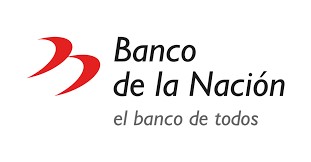 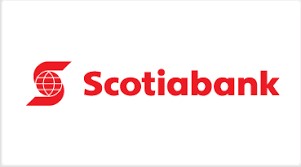 MONTO INSCRIPCION II ESP ENFERMERIATransacción: 9135 Código: 279 Código: 428 S/. 200.00 MATRICULA 2DA ESP ENFERMERIA Transacción: 9135 Código: 280 Código: 429 S/. 150.00 PENSION DE ENSEÑANZA 2DA ESP ENFERMERIA Transacción: 9135 Código: 281 Código: 430  S/. 350.00 SUBSANACION 2DA ESP ENFERMERIA Transacción: 9135 Código: 283 Código: 432 S/. 250.00 REINCORPORACION 2DA ESP ENFERMERIA Transacción: 9135 Código: 285 Código: 434 S/. 80.00 CURSO DIRIGIDO 2DA ESP ENFERMERIA Transacción: 9135 Código: 282 Código: 431 S/. 600.00 TITULO II ESPECIALIZACION Transacción: 9135 Código: 075 Código:190 S/. 1,000.00 DUPLICADO DE TITULO II ESPECIALIZACION Transacción: 9135 Código: 072Código:186 S/. 400.00 CERTIFICADO DE ESTUDIOS 2DA ESP Transacción: 9135 Código: 082 Código: 197 S/. 120.00 CONSTANCIA DE ESTUDIOS 2DA ESP ENFERMERIA Transacción: 9135 Código: 284 Código: 433 S/. 11.00 DESIGNACIÓN DE JURADO Y APROBACIÓN DEL PROYECTO DE TESIS Transacción: 9135 Código: 287 Código: 436S/. 50.00 